МКОУ «Мало-Каменская средняя общеобразовательная школа» Большесолдатского района Курской областиСценарий школьного этапа Всероссийского конкурса юных чтецов«Живая классика - 2016»Актуальность мероприятияШкольный этап конкурса проводится  для того, чтобы дети нашей школы стремились к участию в региональном и всероссийском этапе конкурса чтецов «Живая классика»Цели и задачи конкурса- Пропаганда чтения среди детей;- Расширение читательского кругозора детей;- Развитие у детей навыков адекватного восприятия печатной информации;- Возрождение традиций семейного чтения;- Повышение общественного интереса к библиотекам;- Повышение уровня грамотности населения- Поиск и поддержка талантливых детей;- Повышение интереса к литературе у детей.3. Методика проведения (выбранные методы, средства, технологические приемы)При подготовке мероприятия использованы следующие методы и приемы работы с детьми:- обучение анализу текста;- обучение выразительному чтению;- обучение актерскому мастерству.Выбрала эти  методы обучения, так как только при их использовании можно добиться реализации поставленных целей.Сценарий школьного этапа Всероссийского конкурса юных чтецов«Живая классика»Ведущий1Много слов на Земле.Есть дневные слова –В них весеннего неба сквозит синеваЕсть слова – словно розы, слова –словно суд.С ними в плен не сдаются и в плен не берут.Словом можно убить, словом можно спасти,Словом можно полки за собой понести.Словом можно предать, и продать, и купитьСлово можно в разящий свинец перелить,Но слова всем словам в языке у нас естьСлава, Верность, Свобода и Честь.Пусть разменной монетой не служат они, -Золотым эталоном их в сердце храни!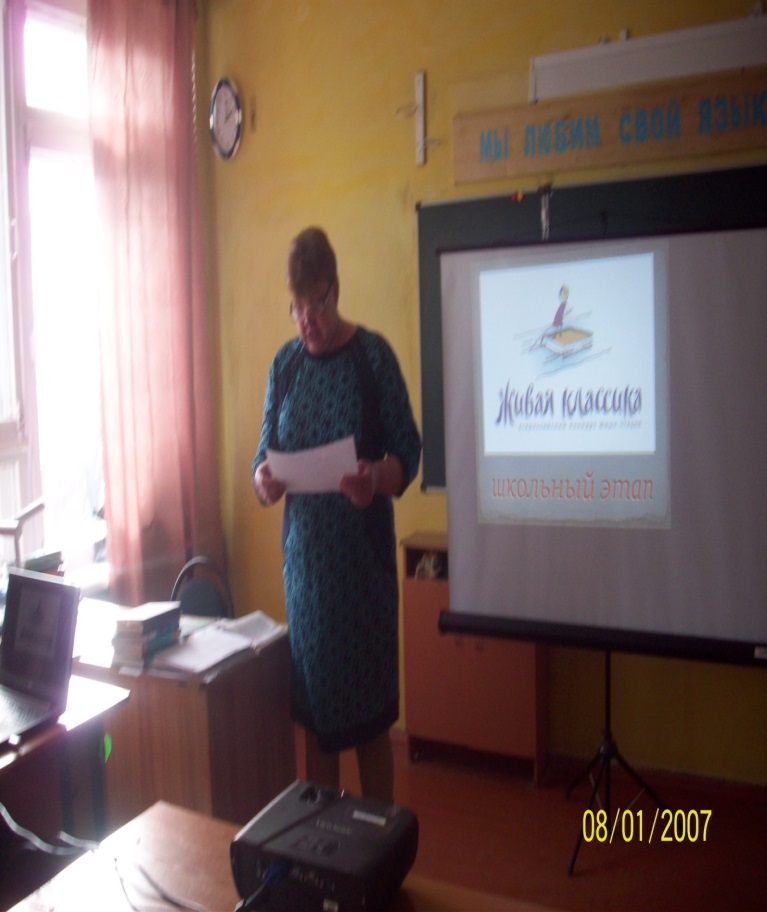 Ведущий2 — Искусство звучащего слова…
Ведущий1 — Оно дано не многим. Умение донести мысль автора – особый дар…Ведущий2— Хранить слово, нести его людям – нелёгкий труд…
Ведущий1 — Труд, работа, дело… а порою — не просто дело, а – подвиг…
Ведущий2 — Подвиг — сродни подвигу Прометея, принёсшего огонь
людям…
Ведущий1 — Огонь Слова, воздух Слова, океан Слова, соль и сила
Слова,– стихии… стихи и проза…
Ведущий2 — Управляющий этой стихией – не просто человек… Он –
Прометей Слова…
Ведущий1 — Прометеям Слова – Прометеям Добра – Прометеям
Искусства – всегда открыта наша школа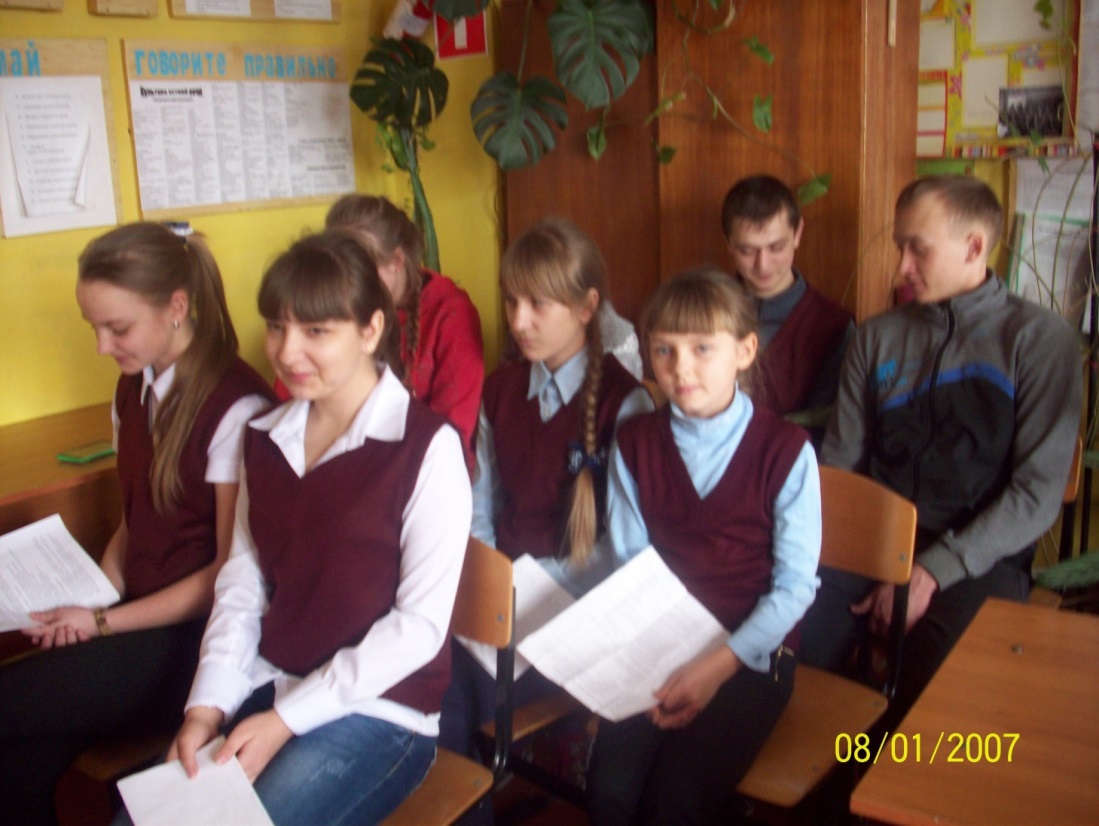 Ведущий2Добрый день, дорогие друзья. Сегодня мы проводим конкурс чтецов «Живая классика». Этот конкурс — соревнование по чтению вслух отрывков из прозаических произведений русских и зарубежных писателей среди учащихся 5-10 х классов.
Дорогу, которая приведет ребенка к книге искать необходимо. Одна из хороших возможностей — участие во  Всероссийском конкурсе  чтецов «Живая классика - 2016».Ведущий1Победу в конкурсе приносит не только артистическое мастерство, но и глубина проникновения в смысловую структуру и образную систему художественного текста.
Позвольте представить жюри конкурса:1. Мясищева Ольга Николаевна – директор школы
2. Иноземцева Наталья Ивановна – завуч школы
3. Подколзина Наталья Алексеевна – учитель начальных классов4. Петина Галина Леонидовна – учитель начальных классов5. Скоркина Галина Анатольевна – библиотекарь школы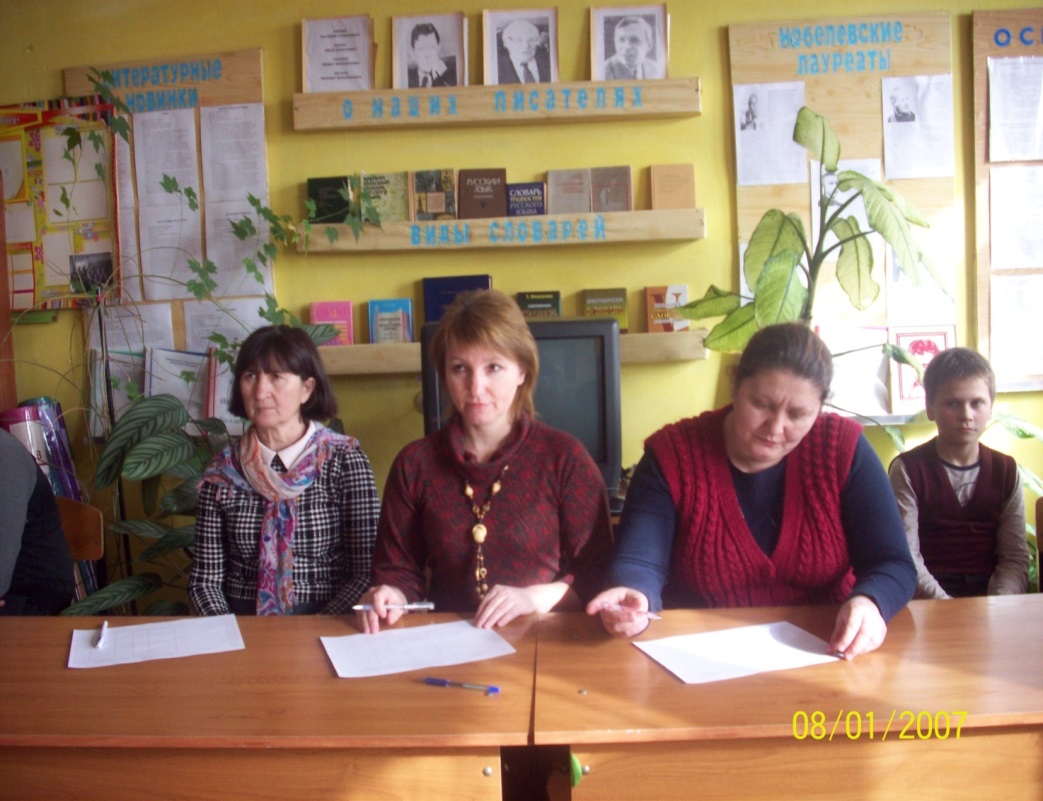 Ведущий2 -Выступления оцениваются по следующим критериям:выбор текста произведения;
грамотная речь;
артистизм исполнения;
глубина проникновения в образную систему и смысловую структуру текста.Ведущий1- Открывает нашу конкурсную программу Подколзин Алексей с рассказом Виктора Драгунского «Третье место в стиле батерфляй»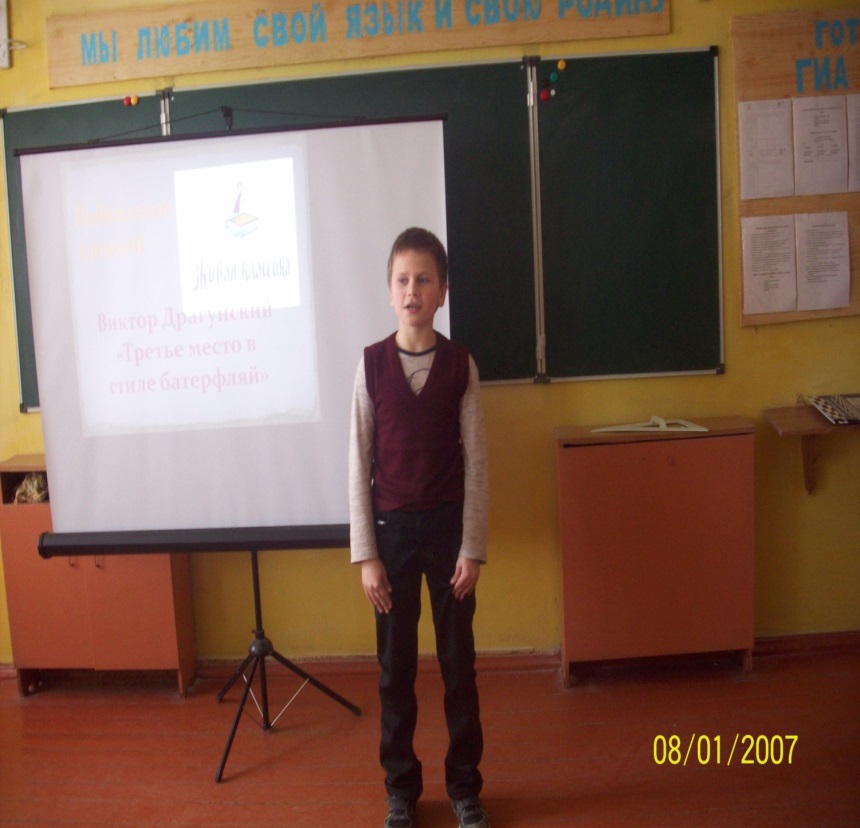 Ведущий2- Николай Носов «Огурцы» читает Бобровская Юлия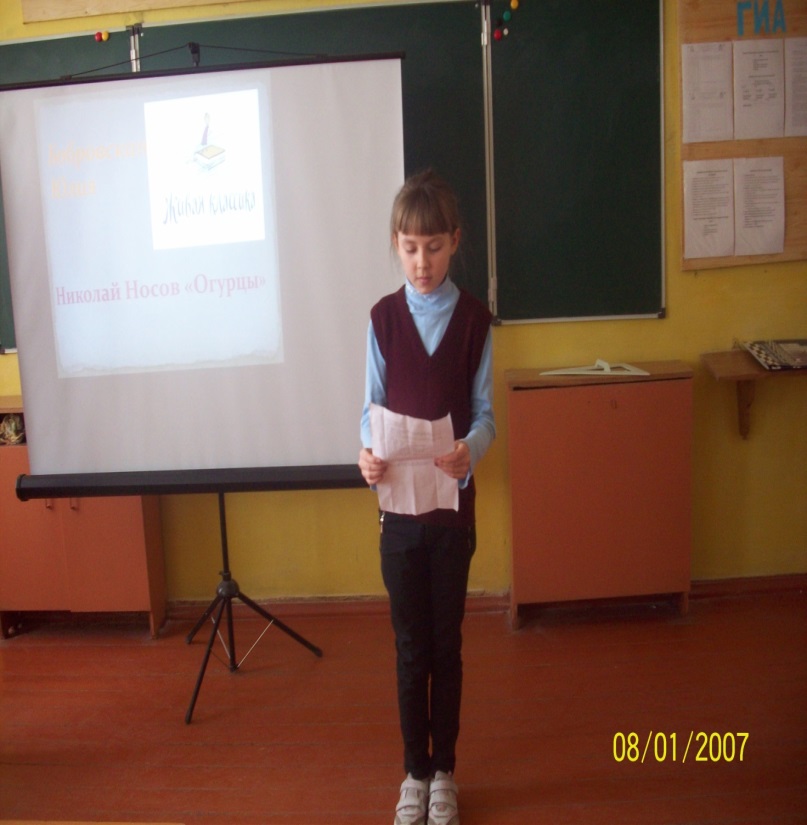 Ведущий1- Слово предоставляется Петину Максиму. Рассказ Ханса Кристиана Андерсена «Бабушка»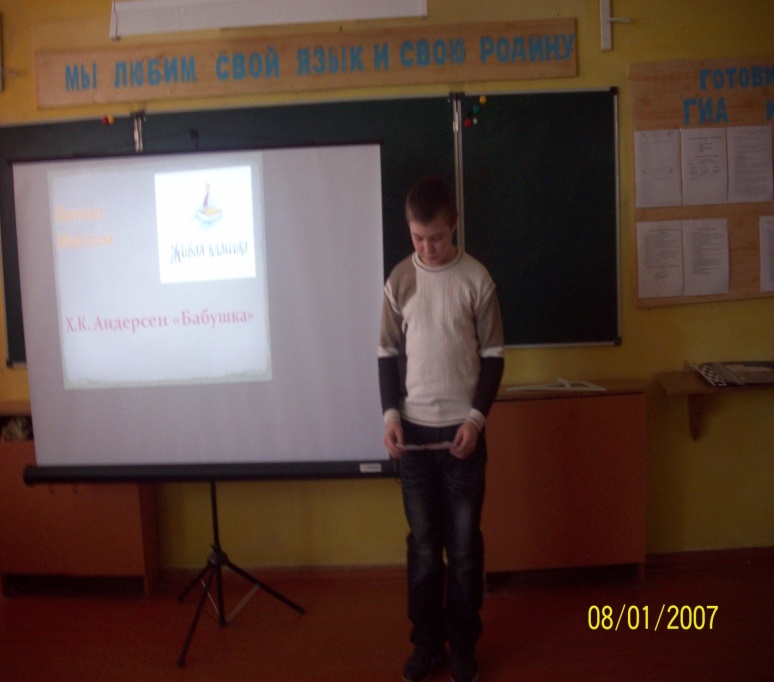 Ведущий2- Продолжает нашу конкурсную программу «Лебеди» Льва Толстого. Читает Комаревцева Юлия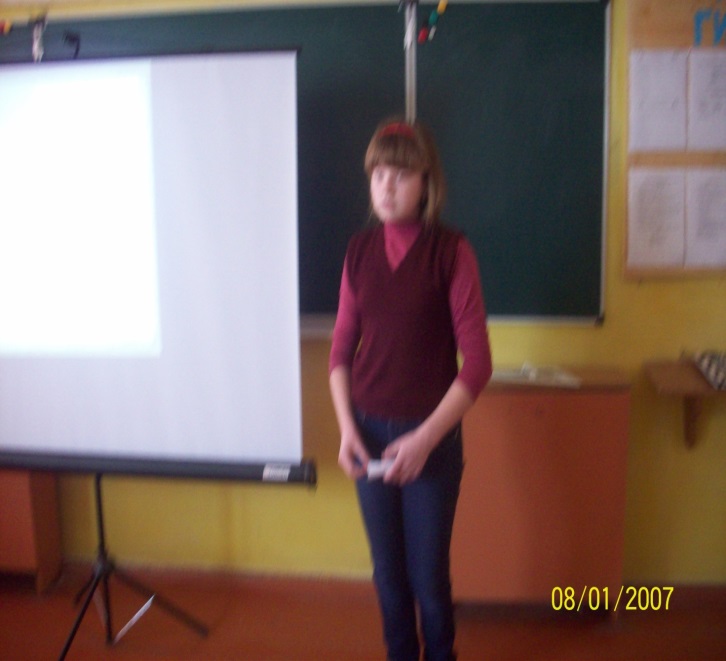 Ведущий1-Подколзина Виктория прочитает нам  отрывок из романа Бориса Васильева «А зори здесь тихие»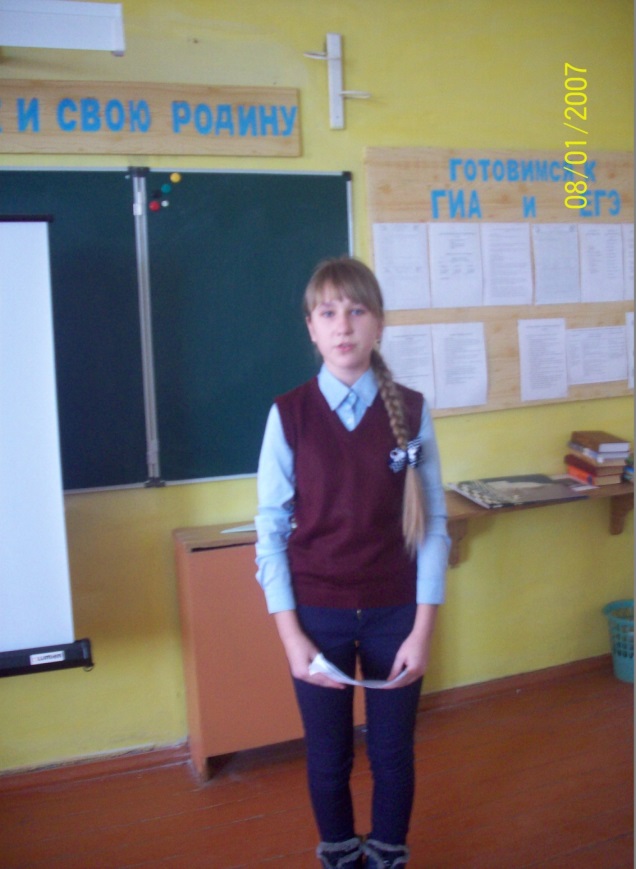 Ведущий2- И ещё один отрывок из этого романа читает Бородина Наталья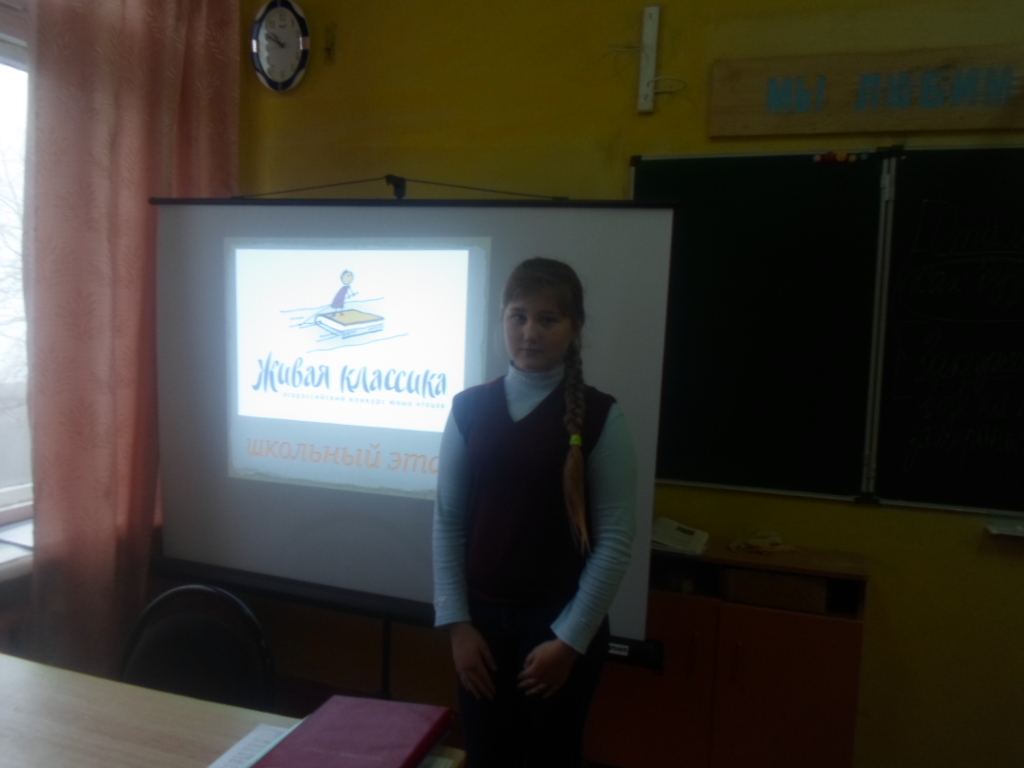 Ведущий1- Светлана Алексиевич «Последние свидетели (соло для детского голоса)» читает Лунева Ирина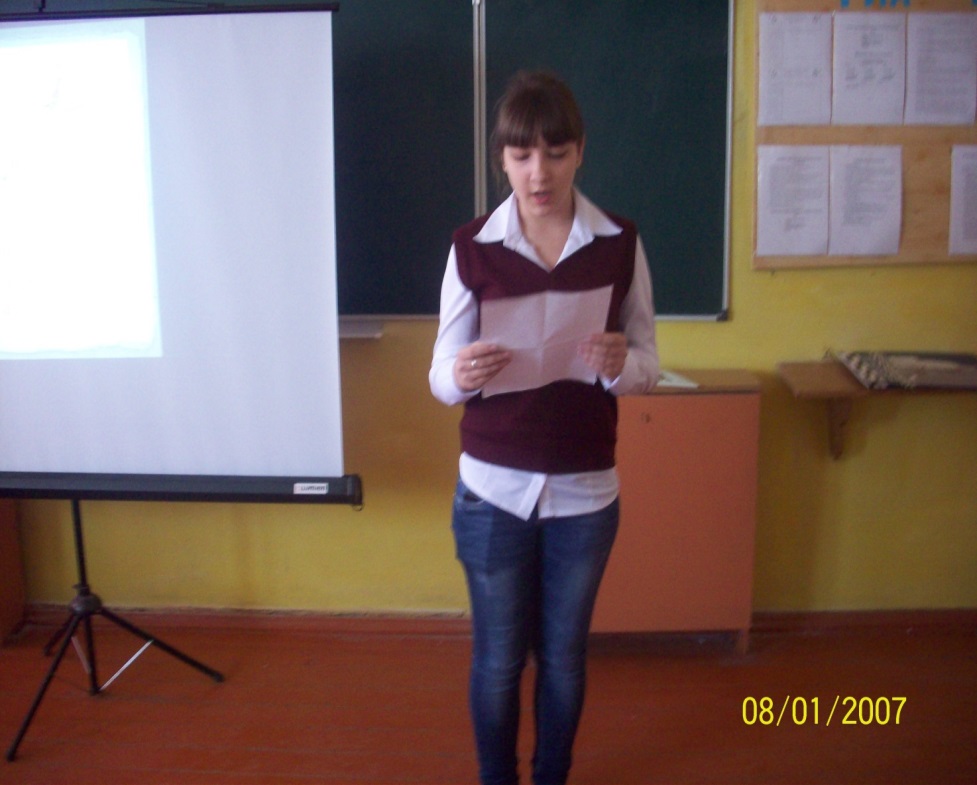 Ведущий2-Следующий участник Меркулов Евгений. Борис Ганаго «Письмо Богу»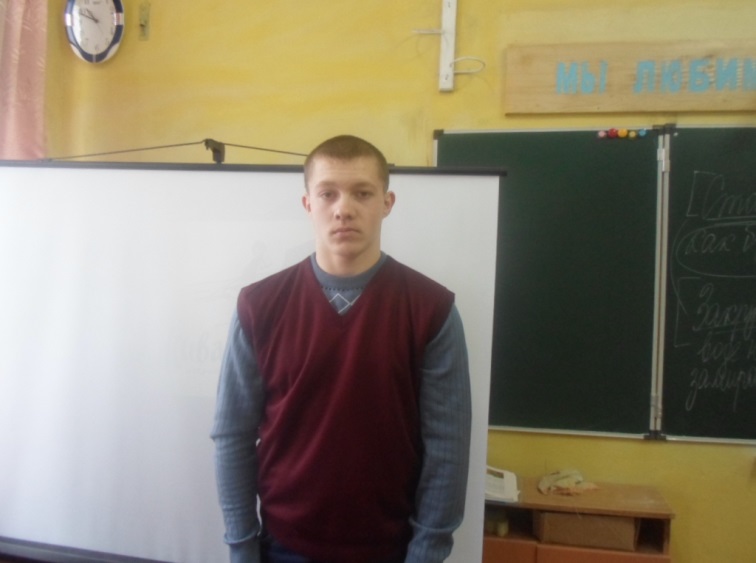 Ведущий 1-Малыхин Роман читает отрывок из рассказа Михаила Шолохова «Жеребенок»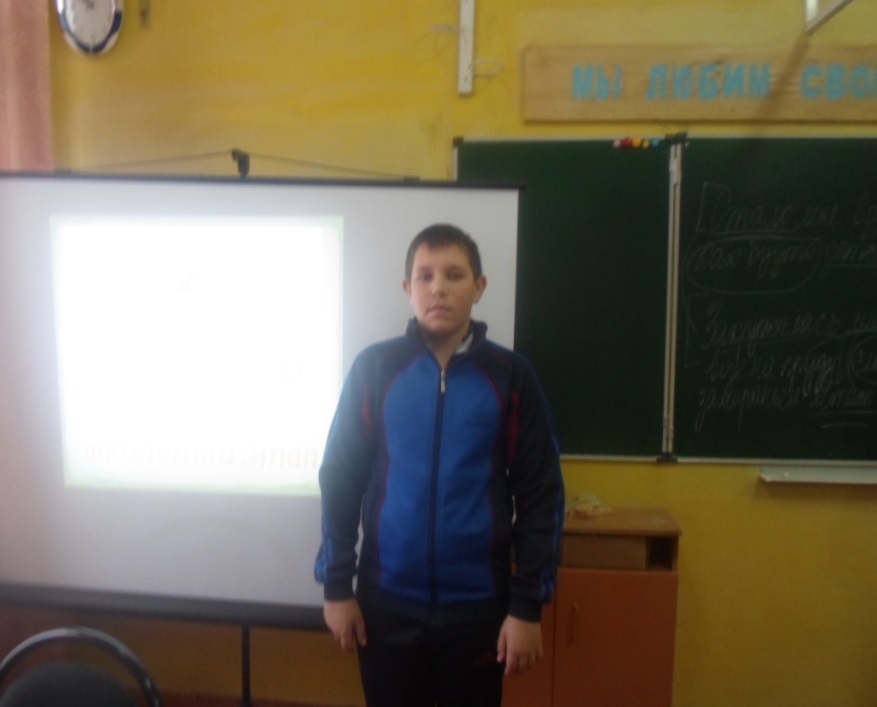 Ведущий2 – Виктор Астафьев «Зачем я убил коростеля». Читает Подколзин Иван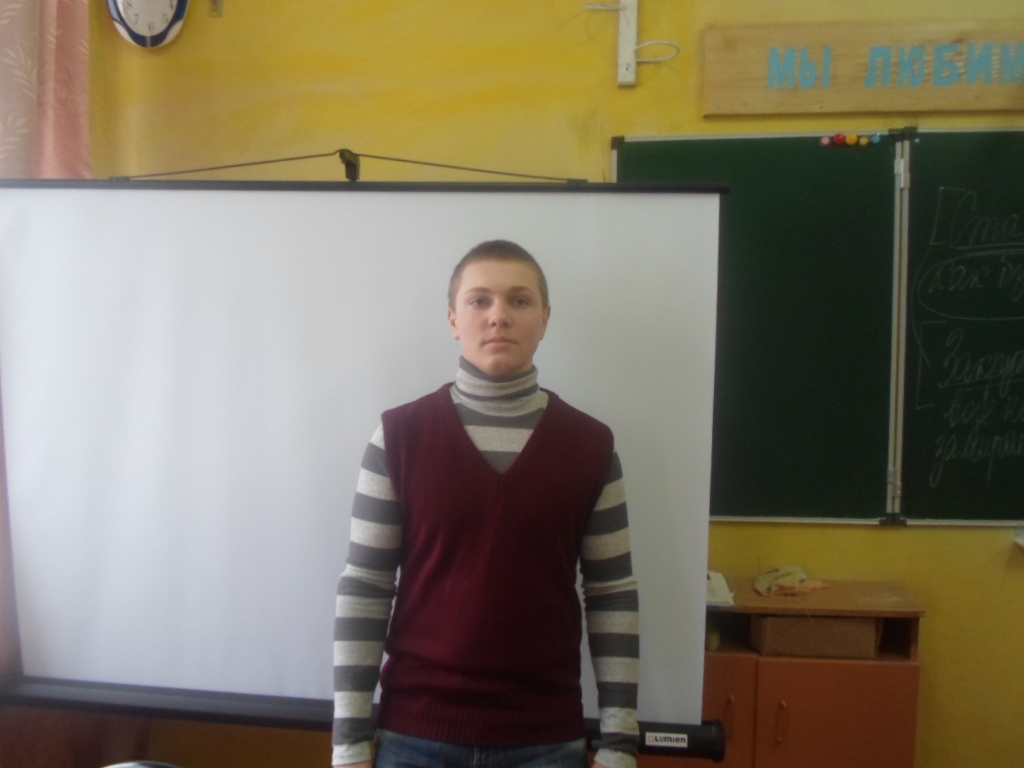 Ведущий1- Последний конкурсант Локтионова Ольга. Она представит на конкурс жюри Рассказ Ирины Пивоваровой «Сильверстов не парень, а золото»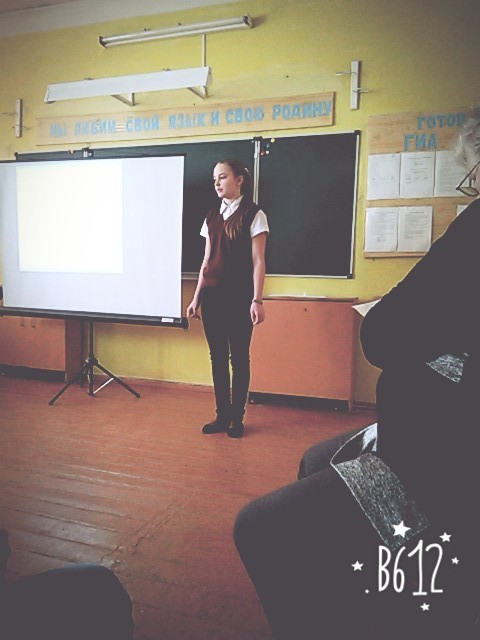 Ведущий 2 -Наша конкурсная программа подошла к завершению.  Но огонь наших сердец – огонь звучащего Слова – не погас.
Ведущий1 – Мы хотим, чтобы высокое жюри оценило наш пыл и
старания, и сохранило в своих душах частичку огня наших сердец!Ведущий2 -Пока жюри совещается мы поиграем с вами в литературные шарады и загадки.Ведущий1Слово предоставляется жюриВедущий2Итак, на районный  конкурс юных чтецов «Живая классика» направляются:Ведущий 1:Наш фестиваль закончен.
Но не закончено творчество.
Впереди – новые свершения и победы!
Впереди – новые стихи и проза!
Мы говорим вам – до новых встреч!
Мы говорим вам – до свидания!